   Fédération de Full Boxing et Disciplines associées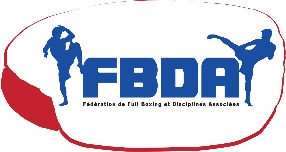 DEMANDE DE PASSESPORT SPORTIF FBDA    (Joindre 2 photos d’identité)Nom		                 Prénom                                                                                                                                                                                                                                                                                                       Date et lieu de naissanceAdresseTel : 			PortableMail Nom du club Adresse :N° de licence en coursDate de votre demande	     Signature Enseignant     Signature demandeurN° du passeport délivré                                                      Date :FBDA – Espace N. MANDELA - 82 Bd du Général Leclerc – 95100 ARGENTEUIL             …………………………………………………………………………………………………………………………………………………………………………….   Fédération de Full Boxing et Disciplines associées DEMANDE DE PASSEPORT SPORTIF FBDA (Joindre 2 photos d’identité)Nom		                 Prénom                                                                                                                                                                                                                                                                                                       Date et lieu de naissanceAdresseTel : 			PortableMail Nom du club Adresse :N° de licence en coursDate de votre demande	     Signature Enseignant     Signature demandeurN° du passeport délivré                                                      Date :FBDA – Espace N. MANDELA - 82 Bd du Général Leclerc – 95100 ARGENTEUIL